                                                Worthing Schools Cross Country Team results 2019                          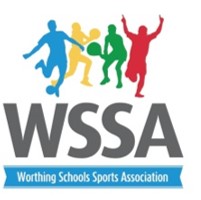 PositionYear 3 Girls Year 3 Girls Year 3 BoysYear 3 BoysYear 4 Girls Year 4 Girls Year 4 BoysYear 4 BoysYear 5 Girls Year 5 Girls Year 5 boys Year 5 boys 1stTAB87TAB86TAB50TAB76Goring122TAB622ndWest Park 125West Park89Goring93Windlesham 77TAB128West Park1163rdGoring 178Vale108Chesswood128Vale 137Windlesham 129Vale1524thChesswood 206Broadwater181Vale133Chesswood146Chesswood134Windlesham 1795thOrchards 225Goring 194West Park175West Park 182Vale187Goring1956thVale 229Chesswood218Windlesham 241Broadwater198Broadwater208Broadwater2527thHeene 232Heene246Broadwater340Goring209Bramber295Heene2688thBroadwater 247Orcahrds308Orchards469Heene 367Heene309Orchards2799thBramber 340English M 488Heene 472Whytemead445Orchards340Chesswood34510thEnglish M 362 Whytemead520 EM 564Orchards544West Park453Bramber40611thBramber 541Bramber616Bramber551English M546English M 54112thWhytemead 617 English M 597 Whytemead603Whytemead 657 PositionYear 6 Girls Year 6 Girls Year 6 Boys Year 6 Boys 1stTAB83Windlesham 452ndChesswood93TAB1013rdWindlesham101Chesswood1454thWest Park144Goring1475th Vale184Vale1916thGoring192Heene 2237thOrchards220West Park2678thEnglish M 365Broadwater2949thHeene458Whytemead48010thBramber576Orchards48211thBroadwater587English M 57912th Whytemead 665Bramber 633